Краевое государственное автономное профессиональное образовательное учреждение             «Нытвенский многопрофильный техникум»Методические рекомендациипо выполнению контрольной работыучебной дисциплины Информатикадля студентов заочной формы обученияспециальности  08.02.09 «Монтаж, наладка и эксплуатация электрооборудования промышленных и гражданских зданий»Нытва 2015Методические рекомендации разработаны  на основе Федерального государственного образовательного стандартапо специальности среднего профессионального образования 08.02.09   Монтаж, наладка и эксплуатация электрооборудования промышленных и гражданских зданийУТВЕРЖДАЮзам.директора по УИР __________________ Т.Г.Мялицина«____» ____________________2015 г.Рассмотрено и одобренона заседании П(Ц)К, Протокол № ___Председатель П(Ц)К ________________ С.П.Кашина«____» ________________  2015 г.Составитель:                                         Деменева Любовь Павловна,                                                                       преподаватель высшей категорииРецензенты: Пояснительная запискаКонтрольная работа по дисциплине «Информатика» составлена в соответствии с федеральными государственными образовательными стандартами по специальности среднего профессионального образования 08.02.09 «Монтаж, наладка и эксплуатация электрооборудования промышленных и гражданских зданий» и является формой текущего контроля по данной дисциплине.Контрольная работа представлена в виде четырех вариантов практических заданий по изученным темам.Для успешного выполнения задания студенты должны изучить следующие разделы:Методы и приемы работы в текстовом процессоре MS Word;Методы и приемы работы в электронной таблице MS Excel.Данная контрольная работа позволяет оценить полученные навыки и умения: в работе с приложениями пакета MS Office 2007 и выше;в работе по созданию и сохранению созданного документа;в отражении работы с информацией, расположению её с нормами этики и эстетики;в работе с инструментарием табличного процессора;в отражение работы с информацией посредством деловой графики.Номер варианта контрольной работы назначается преподавателем. Практическое задание 1. Создать документ по образцу средствами текстового процессора MS Word.Вариант 1.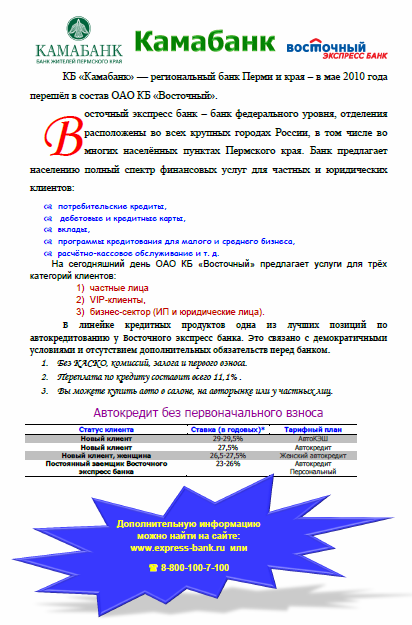 Вариант 2.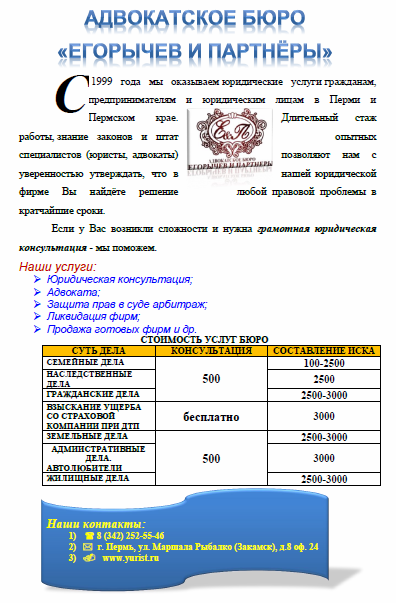 Вариант 3.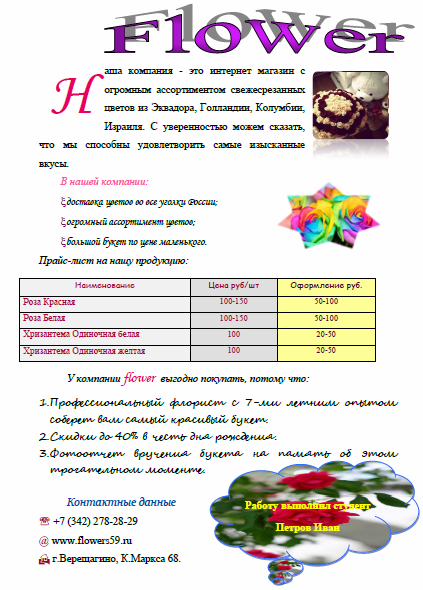 Вариант 4.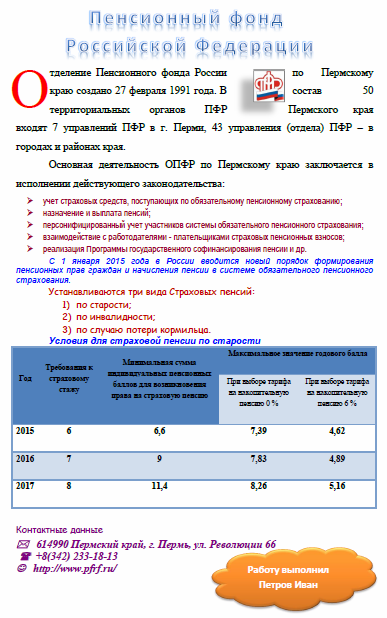 Требования к оформлению документа:Документ имеет формат – один Лист А4.Для оформления Заголовка использовать объект WordArt .Абзац текста работы должен быть набран в текстовом процессоре Microsoft Word шрифтом Times New Roman, 14 пунктов, через 1,5 интервала, выравнивание по ширине, отступ первой строки -1,25 см. К первому символу абзаца применить объект Буквица (в тексте).Вставить готовое изображение в абзац текста с эффектом «Обтекание текстом».Сформировать два вида списка: нумерованный и маркированный.Добавить таблицу.Контактные данные оформить с помощью Вставки символа (шрифт – Wingdings) и Автофигуры.Оформление объектов в цвете индивидуальное, т.е. можно изменять по усмотрению студента.Добавление других дополнительных объектов в документ - по усмотрению студента. Работу сохранить под именем Word_ФИО студента.Практическое задание 2. Создать электронную ведомость по образцу в электронной таблице MS ExcelВариант 1.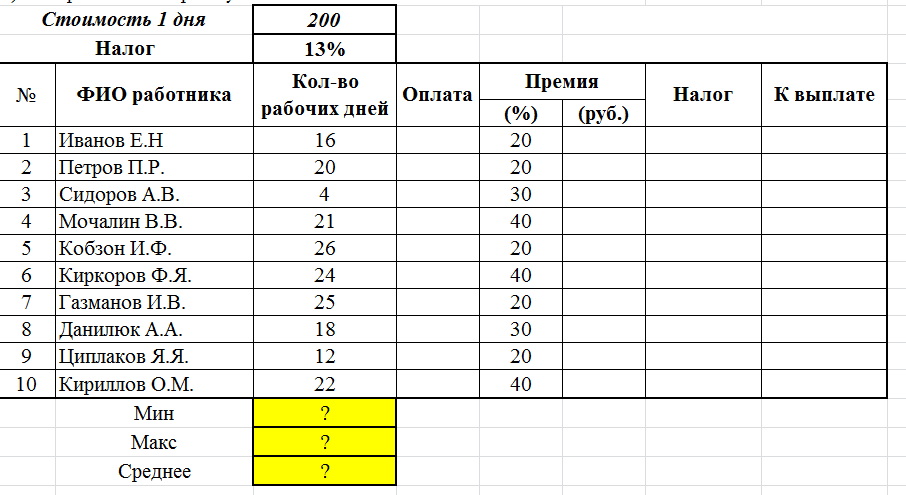 Вариант 2.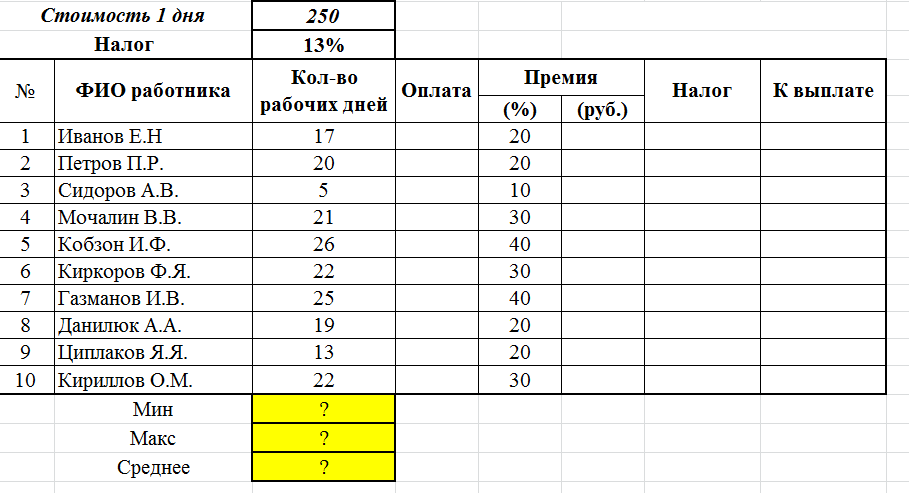 Вариант 3.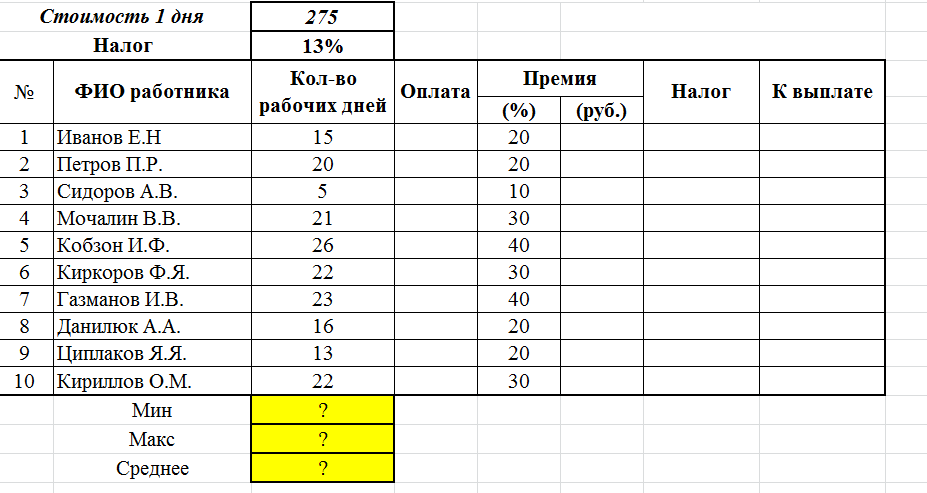 Вариант 4.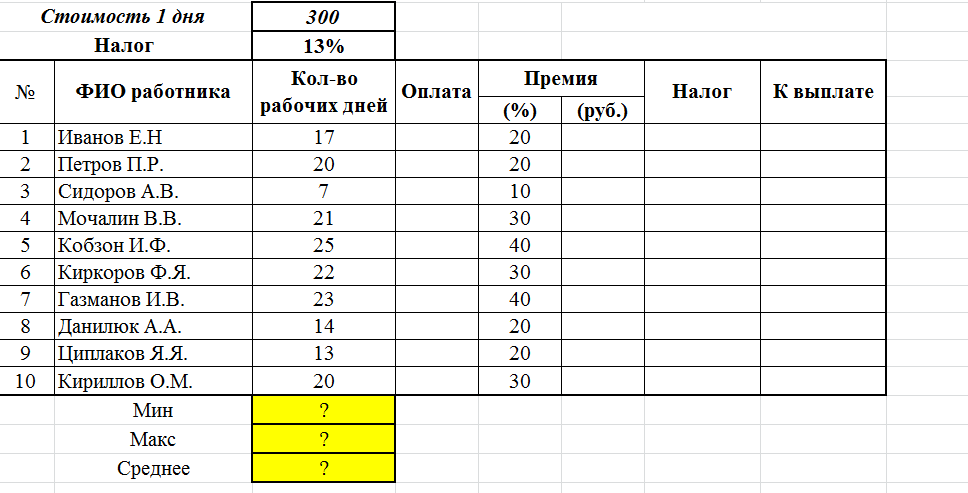 Алгоритм работы:Создать таблицу по предложенным структурам.Заполнить таблицу записями.Произвести следующие расчёты:Рассчитать Оплату по формуле: 
= Количество рабочих дней * Стоимость 1 дня 
(использовать абсолютную адресацию);Рассчитать Премию в соответствии с процентом
= Оплата * Процент/100;Рассчитать Налог по формуле 
= (Оплата + Премия) * Налог  
(использовать абсолютную адресацию);Подсчитать К выплате по формуле
= Оплата +  Премия  – Налог;Найти минимальный и максимальный показатель количества рабочих дней, используя статистические функции – МИН() и МАКС();Найти средний показатель количества рабочих дней, используя статистическую функцию – СРЗНАЧ();Построить два вида диаграмм (гистограмма, график) на основе показателей «Оплата» и «К выплате». Обязательные параметры: Заголовок, Легенда, Подписи данных. Диаграмма должна иметь смысл!Работу сохранить под именем ЗАРПЛАТА_ФИО студента.Информационное обеспечение обученияИнформатики и ИКТ.10 класс. Базовый уровень/Под ред.проф. Н.В.Макаровой.- СПб.: Питер Пресс,2013.-256 с.Информатики и ИКТ.11 класс. Базовый уровень/Под ред.проф. Н.В.Макаровой.- СПб.: Питер Пресс,2012.-224 с.Информационные технологии в экономике и управлении (эффективная работа в MS Office 2007): Учебное пособие/ Г.М.Киселев, Р.В.Бочкова, В.И.Сафонов.- М.: Издательско-торговая компания «Дашков и К», 2013.-272 с.Информационные технологии в экономике и управлении: учебник для бакалавров/ под ред. В.В.Трофимова. – 2-е изд., перераб. и доп. – М.: Издательство Юрайт; ИД Юрайт, 2014. – 482 с.Михеева Е.В. Информационные технологии в профессиональной деятельности: учеб. пособие. – М.: ОИЦ «Академия», 2010. – 384 с.Михеева Е.В. Практикум по информационным технологиям в профессиональной деятельности: учеб. пособие. – М.: ТК Велби, Изд-во Проспект, 2008. – 288 с.Федотова Е.Л. Информационные технологии в профессиональной деятельности: учеб. пособие. – М.: ИД «ФОРУМ»: ИНФРА-М, 2008. – 368 с.Филимонова Е.В. Информационные технологии в профессиональной деятельности: учеб. пособие. – М.: Изд-во «Феникс», 2009. – 384 с.Безека С.В. Создание презентаций в Ms PowerPoint 2007. – СПб.: ПИТЕР, 2010. – 275 с.Пикуза В.И. Экономические и финансовые расчеты в Excel. – СПб.: ПИТЕР, 2010. – 384 с.Ташков П.А. Интернет. Общие вопросы. – СПб.: ПИТЕР, 2010. – 416 с.Электронный ресурс: MS Office 2007 Электронный видео учебник. Форма доступа: http:// gigasize.ru.Электронный ресурс: Российское образование. Федеральный портал. Форма доступа: http:// www.edu.ru/fasi.Электронный ресурс: Лаборатория виртуальной учебной литературы. Форма доступа: http:// www.gaudeamus.omskcity.com.